ENTRETIEN DE RECHERCHE SUR LA MARQUE 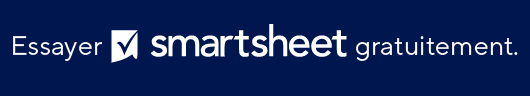 MODÈLE DE QUESTIONSNOTES SUR LES CAPACITÉS DE CET EMPLOYÉ À PRÉSERVER L’IMAGE DE MARQUEQUESTIONS D’ENTRETIENCOMMENTAIRES Livrez un résumé des connaissances que cet employé a partagées concernant la marque. NOM DE L’EMPLOYÉMENÉE PARDATE DE L’ENTRETIENDURÉE DE L’EMPLOITITRE DU POSTETITRE DU POSTESERVICE DU POSTESERVICE DU POSTEDepuis combien de temps travaillez-vous au sein de l’entreprise ? Pourquoi continuez-vous d’y travailler ? Le cas échéant : quelle a été votre motivation à rejoindre l’entreprise à ses débuts ? Qu’espériez-vous alors ?Décrivez le but de notre entreprise et de notre marque. Pourquoi faisons-nous ce que nous faisons ? Comment la marque est-elle rattachée à notre mission et à notre vision ?En quoi notre marque se distingue-t-elle ? Pourquoi les acheteurs nous restent-ils fidèles ?Comment le comportement des employés reflète-t-il les valeurs de la marque ? Qui sont nos clients idéaux ? Quelles caractéristiques de notre marque sollicitent-elles leur intérêt ?Comment décririez-vous la personnalité de notre marque ? En d’autres termes, si la marque était une personne, qui serait-elle ?Quelle est la première chose que vous changeriez dans notre marque ? Quelle marque est tout à fait à l’opposé de la nôtre ? Quelles mesures devons-nous prendre pour devancer nos concurrents/conserver notre avance ?Pouvez-vous partager une anecdote personnelle ou liée à l’entreprise qui reflète le récit de la marque ou montre comment la marque tient ses promesses ? EXCLUSION DE RESPONSABILITÉTous les articles, modèles ou informations proposés par Smartsheet sur le site web sont fournis à titre de référence uniquement. Bien que nous nous efforcions de maintenir les informations à jour et exactes, nous ne faisons aucune déclaration, ni n’offrons aucune garantie, de quelque nature que ce soit, expresse ou implicite, quant à l’exhaustivité, l’exactitude, la fiabilité, la pertinence ou la disponibilité du site web, ou des informations, articles, modèles ou graphiques liés, contenus sur le site. Toute la confiance que vous accordez à ces informations relève de votre propre responsabilité, à vos propres risques.